ПРОЕКТПОСТАНОВЛЕНИЯот «27» 09. 2015г. №342а. Хакуринохабль«Об утверждении порядка осуществления ведомственного контроля за соблюдением трудового законодательства и иных нормативных правовых актов, содержащих нормы трудового права в подведомственных организациях администрации муниципального образования «Шовгеновский район»	В соответствии с законом Республики Адыгея   от 29.07.2015г. «О порядке и условиях осуществления ведомственного контроля за соблюдением трудового законодательства и иных нормативных правовых актов, содержащих нормы трудового права, в подведомственных организациях» глава администрации МО «Шовгеновский район»ПОСТАНОВИЛ:1.Утвердить Порядок осуществления ведомственного контроля за соблюдением трудового законодательства и иных нормативных правовых актов, содержащих нормы трудового права, в подведомственных организациях администрации муниципального образования «Шовгеновский район» (далее Порядок) согласно приложению № 1.2. Утвердить состав органа ведомственного контроля за соблюдением трудового законодательства и иных нормативных правовых актов, содержащих нормы трудового права в подведомственных организациях администрации муниципального образования «Шовгеновский район», согласно приложению № 2.3.Настоящее постановление опубликовать в районной газете «Заря».4.Контроль за исполнением настоящего постановления возложить на начальника отдела правового и кадрового обеспечения администрации МО «Шовгеновский район».5. Настоящее постановление вступает в силу с момента его официального опубликования.Глава администрации МО «Шовгеновский район»                                                      А.Д. Меретуков                                      Проект вносит: Начальник отдела правового и кадрового обеспечения                                                                М.М. АрдановаСогласовано: Управляющий делами администрации                                         В.А. БеданоковПОСТАНОВЛЕНИЕот «27» 09. 2015г. №342а. Хакуринохабль«Об утверждении административного регламента по осуществлению ведомственного контроля за соблюдением трудового законодательства и иных нормативных правовых актов, содержащих нормы трудового права в подведомственных организациях администрации муниципального образования «Шовгеновский район»	В соответствии с законом Республики Адыгея   от 29.07.2015г. «О порядке и условиях осуществления ведомственного контроля за соблюдением трудового законодательства и иных нормативных правовых актов, содержащих нормы трудового права, в подведомственных организациях» глава администрации МО «Шовгеновский район»ПОСТАНОВИЛ:1.Утвердить Административный регламент по осуществлению ведомственного контроля за соблюдением трудового законодательства и иных нормативных правовых актов, содержащих нормы трудового права, в подведомственных организациях администрации муниципального образования «Шовгеновский район» (далее Регламент) согласно приложению № 1.2. Утвердить состав органа ведомственного контроля за соблюдением трудового законодательства и иных нормативных правовых актов, содержащих нормы трудового права в подведомственных организациях администрации муниципального образования «Шовгеновский район», согласно приложению № 2.3.Настоящее постановление опубликовать в районной газете «Заря».4.Контроль за исполнением настоящего постановления возложить на начальника отдела правового и кадрового обеспечения администрации МО «Шовгеновский район».5. Настоящее постановление вступает в силу с момента его официального опубликования.Глава администрации МО «Шовгеновский район»                                                         А.Д. МеретуковПриложение № 1 к постановлению главы  администрации МО «Шовгеновский район» от ___________ № ______________Административный регламент поосуществлению ведомственного контроля за соблюдением трудового законодательства и иных нормативных правовых актов, содержащих нормы трудового права, в подведомственных организациях администрации муниципального образования «Шовгеновский район»Настоящий Регламент устанавливает правила осуществления  ведомственного контроля за соблюдением трудового законодательства и иных нормативных правовых актов, содержащих нормы трудового права, в подведомственных организациях администрации муниципального образования «Шовгеновский район» органом исполнительной власти муниципального образования (далее-уполномоченный орган).Субъектами ведомственного контроля являются подведомственные уполномоченному органу организации – муниципальные учреждения, муниципальные предприятия, в отношении которых функции и полномочия учредителя исполняют органы местного самоуправления.Ведомственный контроль осуществляется посредством проведения плановых и внеплановых проверок.Проверки осуществляются в соответствии с Федеральным законом от 26 декабря 2008 года № 294-ФЗ «О защите прав юридических лиц и индивидуальных предпринимателей при осуществлении государственного контроля (надзора) и муниципального контроля» (далее Федеральный закон) с учетом закона Республики Адыгея   от 29.07.2015г. «О порядке и условиях осуществления ведомственного контроля за соблюдением трудового законодательства и иных нормативных правовых актов, содержащих нормы трудового права, в подведомственных организациях».Предметом плановой проверки является соблюдение подведомственными организациями в процессе осуществления деятельности трудового законодательства и иных нормативных правовых актов, содержащих нормы трудового права (далее –трудовое законодательство).Плановые проверки проводятся не чаще чем один раз в три года на основании разрабатываемого уполномоченным органом ежегодного плана.Утвержденный руководителем уполномоченного органа ежегодный план проверок доводится до сведения руководителей подведомственных организаций посредством размещения его на официальном сайте уполномоченного органа в информационно-телекоммуникационной сети «Интернет» в срок до 31 декабря текущего календарного года.Предметом внеплановой проверки является проверка фактов, изложенных в обращениях и заявлениях граждан, юридических лиц, информациях органов государственной власти, органов местного самоуправления, профессиональных союзов, средств массовой информации о фактах нарушений в подведомственной организации трудового законодательства (далее-обращения).Основанием для проведения внеплановой проверки является:1)истечение установленного для подведомственной организации срока устранения нарушений трудового законодательства;2)поступление в уполномоченный орган обращений о фактах нарушений в подведомственной организации трудового законодательства.    10. Обращения не содержащие сведений о фактах нарушения трудового законодательства, не могут служить основанием для проведения внеплановой проверки.    11. Решение о проведении внеплановой проверки принимается руководителем уполномоченного органа в течение:          1)десяти рабочих дней со дня истечения указанного в акте проверки срока для устранения нарушений трудового законодательства;          2)пяти рабочих дней со дня поступления в уполномоченный орган обращения.12. Плановая и внеплановая проверки проводятся в форме документарной и (или) выездной проверки.13. Предметом документарной проверки являются сведения, содержащиеся в документах подведомственных организаций, устанавливающих организационно-правовую форму этих организаций, их права и обязанности, документы, используемые при осуществлении их деятельности и связанные с исполнением ими обязательных требований трудового законодательства, исполнением предписаний органов, осуществляющих федеральный государственный надзор за соблюдением трудового законодательства.14. Выездная проверка проводится в случае, если при документарной проверке не представляется возможным оценить соответствие деятельности подведомственной организации требованиям, установленным трудовым законодательством.15. Предметом выездной проверки являются:1) содержащиеся в документах подведомственной организации сведения;2) соответствие прав и обязанностей работников требованиям трудового законодательства;3) соответствие состояния используемых подведомственной организацией при осуществлении деятельности территорий, зданий, строений, сооружений, помещений, оборудования, подобных объектов, транспортных средств требованиям трудового законодательства;4) принимаемые меры по соблюдению трудового законодательства.16. Выездная проверка (как плановая, так и внеплановая) проводится по месту нахождения и (или) по месту фактического осуществления деятельности подведомственной организации.17. Проверки проводятся на основании приказа (распоряжения) руководителя уполномоченного органа должностными лицами, указанными в приказе(распоряжении).18.В данном распоряжении указываются:а) наименование органа, осуществляющего ведомственный контроль;
б) фамилии, имена, отчества, должности должностного лица или должностных лиц, уполномоченных на проведение проверки;
в) наименование подведомственной организации, проверка которой проводится, место ее нахождения;г) предмет проверки и срок ее проведения;д) правовые основания проведения проверки;е) сроки проведения и перечень мероприятий по ведомственному контролю, необходимых для достижения целей и задач проведения проверки;
ж) перечень документов, представление которых подведомственной организацией необходимо для достижения целей и задач проведения проверки;з)дата начала и срок проведения проверки.19. Проверка может проводиться только теми должностными лицами, которые указаны в распоряжении о проведении проверки.
20. О проведении плановой проверки либо внеплановой документарной проверки подведомственная организация уведомляется органом, осуществляющим ведомственный контроль, не позднее чем в течение трех рабочих дней до начала ее проведения посредством направления копии распоряжения о проведении проверки заказным почтовым отправлением с уведомлением о вручении или иным доступным способом.
О проведении внеплановой выездной проверки подведомственная организация уведомляется органом, осуществляющим ведомственный контроль, не менее чем за 24 часа до начала ее проведения любым доступным способом. 21. Заверенная печатью копия распоряжения о проведении проверки вручается под расписку должностными лицами органа, осуществляющего ведомственный контроль, проводящими проверку, руководителю либо иному должностному лицу подведомственной организации одновременно с предъявлением служебных удостоверений.22. В ходе проведения проверки должностные лица органа, осуществляющего ведомственный контроль, проводящие проверку, в зависимости от предмета и формы проведения проверки:
а) истребуют от проверяемой подведомственной организации заверенные ею копии необходимых для проведения проверки документов;
б) беспрепятственно входят на территории и в помещения проверяемой подведомственной организации;в) присутствуют при оказании работниками проверяемой подведомственной организации услуг (выполнении работ), если это не противоречит федеральным законам и иным нормативным правовым актам Российской Федерации, законам и иным нормативным правовым актам Республики Адыгея) истребуют устные и письменные объяснения руководителей, заместителей руководителей и главных бухгалтеров проверяемой подведомственной организации.23. При проведении проверки должностные лица органа, осуществляющего ведомственный контроль, проводящие проверку, не вправе:
а) проверять соблюдение подведомственной организацией нормативных правовых актов, не относящихся к трудовому законодательству;
б) осуществлять плановую или внеплановую выездную проверку в случае отсутствия при ее проведении руководителя либо иного должностного лица подведомственной организации;в) требовать представления документов, информации, если они не относятся к предмету проверки, а также изымать оригиналы таких документов;
г) распространять информацию, полученную в результате проведения проверки и составляющую государственную, коммерческую, служебную, иную охраняемую законом тайну, за исключением случаев, предусмотренных законодательством Российской Федерации;д) превышать установленные сроки проведения проверки;
е) осуществлять выдачу подведомственным организациям предписаний или предложений о проведении за их счет мероприятий по ведомственному контролю.
24. Должностные лица органа, осуществляющего ведомственный контроль, при проведении проверки обязаны:а) своевременно и в полной мере исполнять предоставленные в соответствии с законодательством Российской Федерации полномочия по предупреждению, выявлению и пресечению нарушений подведомственной организацией трудового законодательства;б) соблюдать законодательство Российской Федерации и законодательство Республики Адыгея, права и законные интересы подведомственной организации;
в) проводить проверку на основании решения о проведении проверки в соответствии с ее назначением;г) проводить проверку только во время исполнения служебных обязанностей, выездную проверку только при предъявлении служебных удостоверений, копии решения о проведении проверки;д) не препятствовать руководителю либо иному должностному лицу подведомственной организации присутствовать при проведении проверки и давать разъяснения по вопросам, относящимся к предмету проверки;
е) предоставлять руководителю либо иному должностному лицу подведомственной организации, присутствующим при проведении проверки, информацию и документы, относящиеся к предмету проверки;
ж) знакомить руководителя либо иное должностное лицо подведомственной организации с результатами проверки;з) учитывать при определении мер, принимаемых по фактам выявленных нарушений, соответствие указанных мер тяжести нарушений, а также не допускать необоснованное ограничение прав и законных интересов граждан и организаций;и) доказывать обоснованность своих действий при их обжаловании подведомственными организациями в порядке, установленном законодательством Российской Федерации;к) соблюдать сроки проведения проверки, установленные законом Республики Адыгея от 06.08.2015 № 433 "О порядке и условиях осуществления ведомственного контроля за соблюдением трудового законодательства и иных нормативных правовых актов, содержащих нормы трудового права, в подведомственных организациях";
л) не требовать от подведомственной организации документы и иные сведения, представление которых не предусмотрено законодательством Российской Федерации и законом Республики Адыгея;
м) осуществлять запись о проведенной проверке в журнале учета проверок.
25. Руководитель либо иное должностное лицо подведомственной организации при проведении проверки имеют право:
а) непосредственно присутствовать при проведении проверки, давать объяснения по вопросам, относящимся к предмету проверки;
б) получать от органа, осуществляющего ведомственный контроль, его должностных лиц информацию, которая относится к предмету проверки и предоставление которой предусмотрено законом Республики Адыгея от 06.08.2015 № 433 "О порядке и условиях осуществления ведомственного контроля за соблюдением трудового законодательства и иных нормативных правовых актов, содержащих нормы трудового права, в подведомственных организациях";
в) знакомиться с результатами проверки и указывать в акте проверки о своем ознакомлении с результатами проверки, согласии или несогласии с ними, а также с отдельными действиями должностных лиц органа, осуществляющего ведомственный контроль;г) обжаловать действия (бездействие) должностных лиц органа, осуществляющего ведомственный контроль, повлекшие за собой нарушение прав подведомственной организации при проведении проверки, в административном и (или) судебном порядке в соответствии с законодательством Российской Федерации.26.По результатам каждой проверки должностными лицами уполномоченного органа составляется акт в соответствии с Федеральным законом.27. По результатам проведения проверки не позднее трех рабочих дней после ее завершения должностными лицами органа, осуществляющего ведомственный контроль, проводившими проверку, составляется акт проверки в двух экземплярах. В акте проверки указываются:а) дата, время и место составления акта проверки;б) наименование органа, осуществляющего ведомственный контроль;
в) основание проведения проверки (реквизиты ежегодного плана проведения плановых проверок, решения о проведении проверки);
г) фамилии, имена, отчества и должности должностных лиц, проводивших проверку;
д) сведения о проверенной подведомственной организации (наименование, место нахождения, фамилия, имя и отчество руководителя);
е) дата, время и место проведения проверки;
ж) выявленные нарушения с указанием нормативных правовых актов или иных документов, требования которых были нарушены, и предложения по их устранению. Если в ходе проверки нарушений не выявлено, в акте проверки делается запись "Нарушений не выявлено";з) сведения о сроке, определяемом для устранения выявленных нарушений;
и) сведения об ознакомлении или об отказе в ознакомлении с актом проверки руководителя подведомственной организации либо уполномоченного им должностного лица подведомственной организации.28. К акту проверки прилагаются имеющиеся документы, связанные с результатами проверки, или их копии.
29. Акт проверки подписывается должностными лицами органа, осуществляющего ведомственный контроль, проводившими проверку, должностным лицом подведомственной организации, присутствовавшим при проведении проверки, и руководителем органа, осуществляющего ведомственный контроль.30. Результаты проверки, содержащие информацию, составляющую государственную, коммерческую, служебную, иную охраняемую законом тайну, оформляются с соблюдением требований, предусмотренных законодательством Российской Федерации.31. Один экземпляр акта проверки вручается руководителю подведомственной организации либо уполномоченному им должностному лицу под расписку об ознакомлении либо об отказе в ознакомлении с актом проверки. В случае отсутствия руководителя подведомственной организации или уполномоченного им должностного лица, а также в случае их отказа дать расписку об ознакомлении либо об отказе в ознакомлении с актом проверки данный акт направляется заказным почтовым отправлением с уведомлением о вручении, которое приобщается к экземпляру акта проверки, хранящемуся в деле органа, осуществляющего ведомственный контроль.
32. В случае выявления фактов нарушения трудового законодательства должностными лицами органа, осуществляющего ведомственный контроль, проводившими проверку, проверяемой подведомственной организации выдается предписание об устранении выявленных нарушений (далее - предписание) с указанием сроков их устранения.
Предписание составляется в соответствии с типовой формой, приведенной в приложении к настоящему Регламенту.
33. По результатам проведения проверки в случае выявления фактов нарушения трудового законодательства осуществляется привлечение лиц, виновных в данных нарушениях, к дисциплинарной ответственности в соответствии с трудовым законодательством.34. Руководитель подведомственной организации обязан устранить выявленные нарушения в срок, указанный в предписании.
35. В случае невозможности устранить выявленные нарушения в установленный срок руководитель подведомственной организации обращается с ходатайством о продлении срока устранения нарушений к руководителю органа, осуществляющего ведомственный контроль, который продлевает его при наличии уважительных причин и при условии отсутствия угрозы жизни и здоровью работников подведомственной организации в случае продления указанного срока.36. По истечении срока, указанного в предписании, руководитель подведомственной организации обязан представить отчет об устранении нарушений руководителю органа, осуществляющего ведомственный контроль, с приложением документов, подтверждающих устранение нарушений.Приложение № 1
к Административному регламенту
осуществления администрацией
муниципального образования
"Шовгеновский район" ведомственного
контроля за соблюдением трудового
законодательства и иных нормативных
правовых актов, содержащих нормы
трудового права, в организациях,
подведомственных администрации
муниципального образования
"Шовгеновский район"Перечень правовых и локальных нормативных актов, документов, запрашиваемых при проведении мероприятий по контролю в подведомственных учреждениях администрации МО «Шовгеновский район»- Коллективный договор;- правила внутреннего трудового распорядка;-локальные нормативные акты, содержащие нормы трудового права, устанавливающие обязательные требования либо касающиеся трудовой функции работников, в том числе положения об оплате труда, премировании, компенсационных и стимулирующих выплатах;- штатное расписание;- график отпусков;- трудовые договоры, журнал регистрации трудовых договоров и изменений к ним;- трудовые книжки, Книга учета движения трудовых книжек и вкладышей в них;- личные дела руководителей и специалистов, личные карточки работников (формы Т-2), документы, определяющие трудовые обязанности работников;- приказы по личному составу (о приеме, увольнении, переводе и т.д.);- приказы об отпусках, командировках;- приказы по основной деятельности;- журналы регистрации приказов;- табель учета рабочего времени;- иные локальные нормативные акты и документы, необходимые для проведения полной и всесторонней проверки.Приложение № 2
к Административному регламенту
осуществления администрацией
муниципального образования
"Шовгеновский район" ведомственного
контроля за соблюдением трудового
законодательства и иных нормативных
правовых актов, содержащих нормы
трудового права, в организациях,
подведомственных администрации
муниципального образования
"Шовгеновский район"___________________________________________________________________________         (наименование органа исполнительной власти                     или органа местного самоуправления)                           РАСПОРЯЖЕНИЕ (ПРИКАЗ)            органа исполнительной власти  или органа местного самоуправления о проведении   ________________________________________________ проверки                      (плановой/внеплановой)                     от "__" ______________ г. N _____1. Провести проверку в отношении ________________________________________________________________________________________________________________________________________________________________________________________________          (наименование подведомственной организации)2. Место нахождения: ____________________________________________________________________________________________________________________________________________________________________________________________________________      (подведомственной организации)3. Назначить лицом(ми), уполномоченным(ми) на проведение проверки: ______________________________________________________________________________________________________________________________________________________________ (фамилия, имя, отчество,  должность должностного    лица (должностных лиц), уполномоченного(ых) на проведение проверки)4. Установить, что:    настоящая проверка проводится с целью: ______________________________________________________________________________________________________________________________________________________________________________________    При   установлении  целей  проводимой  проверки  указывается  следующаяинформация:    а) в случае проведения плановой проверки ссылка на утвержденный ежегод-ный план проведения плановых проверок;    б) в случае проведения внеплановой проверки:    реквизиты ранее выданного проверяемому лицу предписания об устранениивыявленного нарушения, срок для исполнения которого истек;    реквизиты   жалобы или иного обращения, поступивших в орган исполни-тельной власти или орган местного самоуправления;    задачами настоящей проверки являются: _______________________________________________________________________________________________________________________________________________________________________________________5. Предметом настоящей проверки является:6. Срок проведения проверки: ______________________________________________К проведению проверки приступить    с "__" ____________ 20__ г.    Проверку окончить не позднее    "__" ____________ 20__ г.7. Правовые основания проведения проверки: ______________________________________________________________________________________________________________________________________________________________________________________     (ссылка на положение нормативного правового акта, в соответствии   с которым осуществляется проверка; ссылка на положения (нормативных)       правовых актов, устанавливающих требования, которые являются                            предметом проверки)8. В  процессе   проверки   провести  следующие  мероприятия  по  контролю,необходимые для достижения целей и задач проведения проверки: ________________________________________________________________________________________9.  Перечень  документов,   представление   которых    необходимо  для     достижения целей и задач проведения проверки: ________________________________________________________________________________________________________________________________________________________________________________________________________________________________________________________________________________________________________________    (должность, фамилия, инициалы руководителя  органа исполнительной власти или органа местного самоуправления, издавшего распоряжение или приказ о проведении проверки)                                            _______________________________                                             (подпись, заверенная печатью)_________________________________________________________________________________________________________________________________________________________________________________________________________________________________ (фамилия, имя, отчество и должность должностного лица, непосредственно подготовившего проект распоряжения (приказа), контактный телефон, электронный адрес (при наличии)Приложение № 3
к Административному регламенту
осуществления администрацией
муниципального образования
"Шовгеновский район" ведомственного
контроля за соблюдением трудового
законодательства и иных нормативных
правовых актов, содержащих нормы
трудового права, в организациях,
подведомственных администрации
муниципального образования
"Шовгеновский район"___________________________________________________________________________  (наименование органа исполнительной власти или органа                         местного самоуправления__________________________                       "__" _____________ 20__ г. (место составления акта)                          (дата составления акта)                                                 __________________________                                                  (время составления акта)                               АКТ ПРОВЕРКИ               органом исполнительной власти или органом                         местного самоуправления                               N __________По адресу/адресам: ________________________________________________________                                (место проведения проверки)На основании: ________________________________________________________________________________________________________________________________________            (вид документа с указанием реквизитов (номер, дата))была проведена ______________________________________ проверка в отношении:                       (плановая/внеплановая)                       ______________________________________________________________________________________________________________________________________________________  (наименование подведомственной организации, фамилия, имя, отчествои должность руководителя)Дата и время проведения проверки:"__" ___ 20__ г. с __ час. __ мин. до __ час. __ мин. Продолжительность ___"__" ___ 20__ г. с __ час. __ мин. до __ час. __ мин. Продолжительность ___Общая продолжительность проверки: _________________________________________                                           (рабочих дней/часов)Акт составлен: _______________________________________________________________________________________________________________________________________  (наименование органа исполнительной власти или органа                         местного самоуправления)С   копией   распоряжения/приказа   о   проведении  проверки ознакомлен(ы):______________________________________________________________________________________________________________________________________________________                 (фамилии, инициалы, подпись, дата, время)Лицо(а), проводившее проверку: __________________________________________________________________________________________________________________________________________________________________________________________________  (фамилия, имя, отчество, должность  должностного лица (должностных лиц), проводившего(их) проверку)При проведении проверки присутствовали: _________________________________________________________________________________________________________________________________________________________________________________________ (фамилия, имя, отчество и должность руководителя или уполномоченного им  должностного лица присутствовавшего при проведении мероприятий по проверке)Сведения о результатах проведения проверки:Прилагаемые к акту документы: __________________________________________________________________________________________________________________________Подписи лиц, проводивших проверку: _________________________________________                                   _________________________________________С  актом  проверки  ознакомлен(а),  копию   акта   со   всеми  приложениямиполучил(а): ____________________________________________________________________________________________________________________________________________  (фамилия, имя, отчество, должность руководителя подведомственной организации или уполномоченного им должностного лица)                                                "__" ______________ 20__ г.                                                            _______________                                                    (подпись)Пометка об отказе ознакомления с актом проверки: __________________________                                                  (подпись уполномоченного                                                  должностного лица (лиц),                                                   проводившего проверку)Приложение № 4
к Административному регламенту
осуществления администрацией
муниципального образования
"Шовгеновский район" ведомственного
контроля за соблюдением трудового
законодательства и иных нормативных
правовых актов, содержащих нормы
трудового права, в организациях,
подведомственных администрации
муниципального образования
"Шовгеновский район"ПРЕДПИСАНИЕ_______________________________________________________(наименование подведомственной организации)"__" _____________ 201__ г.                                  № ____Кому _____________________________________________________________(должность, Ф.И.О.)__________________________________________________________________(наименование подразделения подведомственной организации)В соответствии со статьей (ями) _____________________________________________________________________________________________________(наименование нормативного правового акта об охране труда)предлагаю устранить следующие нарушения:О выполнении настоящего предписания прошу сообщить до ____________                                                                                                                (дата) письменно (по телефону) __________________________________________ Предписание выдал ________________________ ______________________                                                      (подпись, дата)       (Ф.И.О., должность) Предписание получил ______________________ ______________________                                                       (подпись, дата)       (Ф.И.О., должность) Контроль устранения нарушений провел ____________________________                                                                                   (Ф.И.О., должность) __________________________________________________________________                                                            (подпись, дата)Приложение № 5
к Административному регламенту
осуществления администрацией
муниципального образования
"Шовгеновский район" ведомственного
контроля за соблюдением трудового
законодательства и иных нормативных
правовых актов, содержащих нормы
трудового права, в организациях,
подведомственных администрации
муниципального образования
«Шовгеновский район"ЖУРНАЛучета проверок, проводимых органом исполнительной властиили органом местного самоуправления,в отношении подведомственных организаций <*>  Заполняется при проведении плановых проверок. <**> Акты являются приложениями к данному журналу и хранятся вместе с нимПриложение № 6
к Административному регламенту
осуществления администрацией
муниципального образования
"Шовгеновский район" ведомственного
контроля за соблюдением трудового
законодательства и иных нормативных
правовых актов, содержащих нормы
трудового права, в организациях,
подведомственных администрации
муниципального образования
«Шовгеновский район"ИНФОРМАЦИЯо проведенных проверкахподведомственных организацийза ____________год__________________________________________________________________(орган исполнительной власти или орган местного самоуправления)Руководитель органа исполнительнойвласти или органаместного самоуправления  ___________                                               ________________________ (подпись)                                                                                                    (расшифровка подписи)Приложение № 2 к постановлению главы  администрации МО «Шовгеновский район» от ___________ № ______________Состав органа ведомственного контроля за соблюдением трудового законодательства и иных нормативных правовых актов, содержащих нормы трудового права в подведомственных организациях администрации муниципального образования «Шовгеновский район»Руководитель органа: Арданова М.М.-начальник отдела правового и кадрового обеспечения администрации МО «Шовгеновский район»;Пханаева А.В.-ведущий специалист отдела правового и кадрового обеспечения администрации МО «Шовгеновский район»;Бгуашева С.И.- ведущий специалист отдела правового и кадрового обеспечения администрации МО «Шовгеновский район»;РЕСПУБЛИКА АДЫГЕЯАдминистрация муниципального образования«Шовгеновский район»385440, а. Хакуринохабль, ул. Шовгенова, 9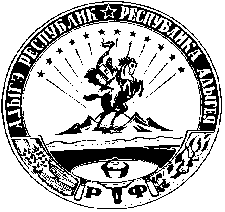 АДЫГЭ РЕСПУБЛИКМуниципальнэ образованиеу«Шэуджэн район»иадминистрацие385440, къ. Хьакурынэхьабл,ур. Шэуджэным ыцI, 9РЕСПУБЛИКА АДЫГЕЯАдминистрация муниципального образования«Шовгеновский район»385440, а. Хакуринохабль, ул. Шовгенова, 9АДЫГЭ РЕСПУБЛИКМуниципальнэ образованиеу«Шэуджэн район»иадминистрацие385440, къ. Хьакурынэхьабл,ур. Шэуджэным ыцI, 9Nп/пПеречень выявленных нарушенийтребований охраны трудаСрокиустраненияОтметки обустранении1235№ п/пНаименование    
подведомственной
организации     Вид     
проверкиСроки проведения мероприятий по   
контролю                          Сроки проведения мероприятий по   
контролю                          Сроки проведения мероприятий по   
контролю                          Сроки проведения мероприятий по   
контролю                          Правовые     
основания для
проведения   
проверки     
(План,       
распоряжение 
(приказ),    
обращение и  
т.д.)        Дата           
составления и N акта,          
оформленного по результатам    
проверки <**> Уполномоченное(ые)
должностное(ые)   
лицо(а)           Подписи            
уполномоченного(ых)
должностного(ых)   
лица (лиц)         в соответствии с 
Планом <*>       в соответствии с 
Планом <*>       фактически   фактически   Правовые     
основания для
проведения   
проверки     
(План,       
распоряжение 
(приказ),    
обращение и  
т.д.)        Дата           
составления и N акта,          
оформленного по результатам    
проверки <**> Уполномоченное(ые)
должностное(ые)   
лицо(а)           Подписи            
уполномоченного(ых)
должностного(ых)   
лица (лиц)         дата  
началадата      
окончания дата  
началадата     
окончанияПравовые     
основания для
проведения   
проверки     
(План,       
распоряжение 
(приказ),    
обращение и  
т.д.)        Дата           
составления и N акта,          
оформленного по результатам    
проверки <**> Уполномоченное(ые)
должностное(ые)   
лицо(а)           Подписи            
уполномоченного(ых)
должностного(ых)   
лица (лиц)         N  
п/п Наименование показателя                 Значение  
показателя1.   Проведено проверок, всего:                              в том числе               1.1. плановых                                                1.2. внеплановых                                             2.   Наименования проверенных подведомственных организаций:  2.   Наименования проверенных подведомственных организаций:  2.   Наименования проверенных подведомственных организаций:  2.1. организации, в отношении которых проведены плановые     
проверки                                                2.1. организации, в отношении которых проведены плановые     
проверки                                                2.2. организации, в отношении которых проведены внеплановые  
проверки                                                2.2. организации, в отношении которых проведены внеплановые  
проверки                                                2.2. организации, в отношении которых проведены внеплановые  
проверки                                                3.   Количество выявленных в ходе всех видов проверок        
нарушений, всего:                                       в том числе по вопросам:    3.1. социального партнерства в сфере труда                   3.2. трудового договора                                      3.3. рабочего времени                                        3.4. оплаты и нормирования труда                             3.5. соблюдения гарантий и компенсаций, предоставляемых      
работникам                                              3.6. трудового распорядка и дисциплины труда                 3.7. профессиональной подготовки, переподготовки и повышения 
квалификации работников                                 3.8. охраны труда                                            3.9. материальной ответственности сторон трудового договора  3.10.особенностей регулирования труда отдельных категорий    
работников                                              3.11.рассмотрения и разрешения индивидуальных и коллективных 
трудовых споров                                         3.12.проведения аттестации работников                        3.13.по другим вопросам                                      4.   Количество должностных лиц, привлеченных к              
ответственности в результате проведения мероприятий по  
контролю                                                5.   Количество работников, направленных на курсы повышения  
квалификации и семинары, посвященные вопросам соблюдения трудового законодательства и иных нормативных правовых  актов, содержащих нормы трудового права                 6.   Количество исков работников к подведомственным          
организациям с требованиями о восстановлении нарушенных трудовых прав                                           